Good Shepherd Lutheran Church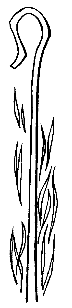 Second Sunday after EpiphanyJanuary 15, 2023, 9:00 amIntroduction to the day…Today’s gospel opens with further reflection on Jesus’ baptism. He is the Lamb of God who takes away the sin of the world and the one anointed by the Spirit. In the liturgy, we come and see Christ revealed among us in word and meal. We go forth to invite others to come and worship the Holy One and to receive the gifts of grace and peace made known among us.ANNOUNCEMENTSGATHERINGGATHERING SONG	Christ Be Our Light	ELW 715 CONFESSION AND FORGIVENESSBlessed be the holy Trinity, ☩ one God,who makes all things new,whose mercy endures forever.Amen.Trusting in God’s mercy, let us confess our sin.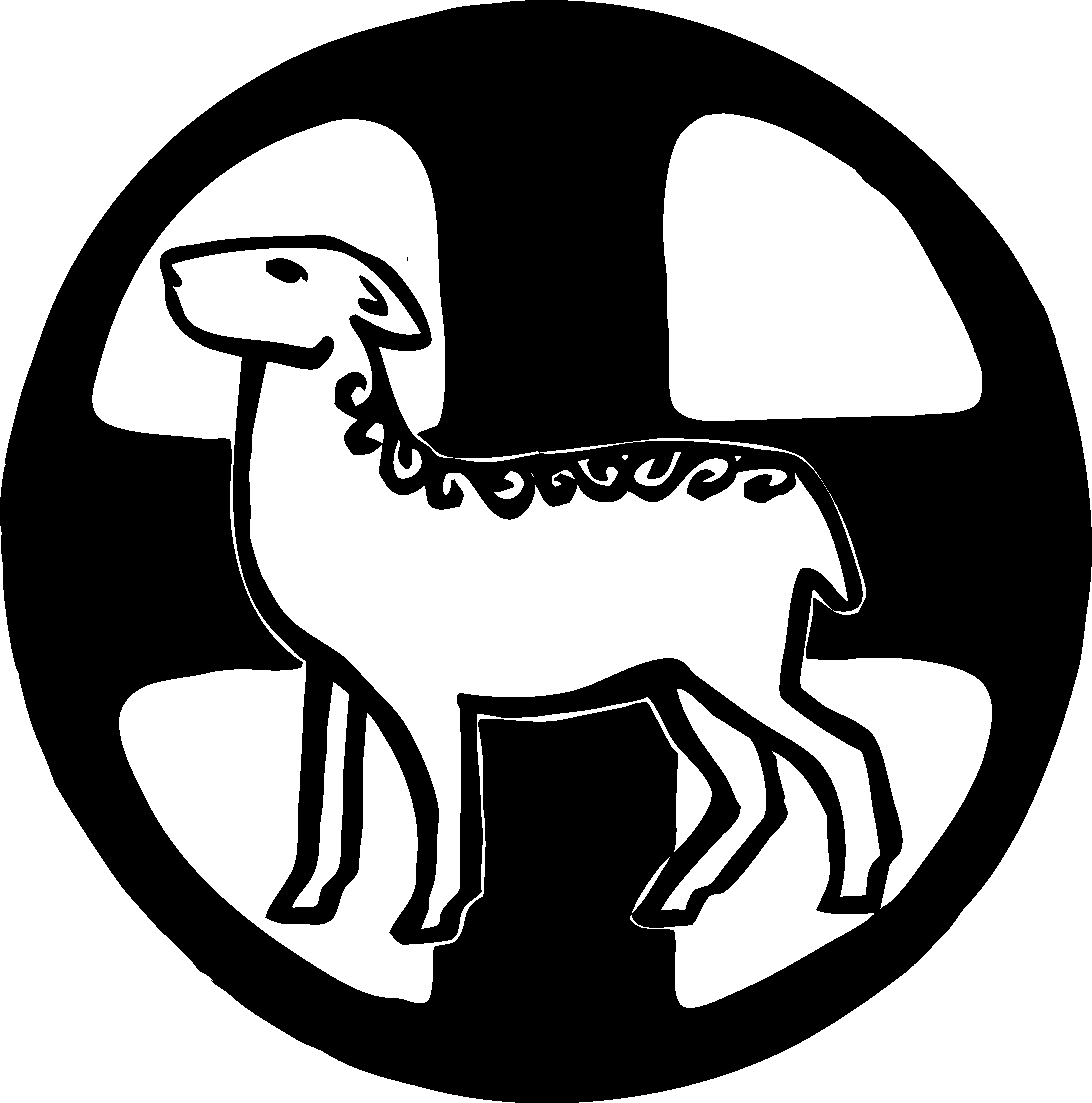 Silence is kept for reflection.Holy One, source of our renewal,we confess that we are wrapped up in sin,and cannot free ourselves.We have not practiced your righteousness.Our hearts have turned away from you.For the sake of the world you so love,forgive us,that we may be reconciled to one anotherfor the glory of your holy name.Amen.Thus says our God:“The former things have come to passand new things I now declare.”God’s mercy makes us new.We are forgiven in the name of ☩ Christ our Savior.Amen.PRAYER OF THE DAYHoly God, our strength and our redeemer, by your Spirit hold us forever, that through your grace we may worship you and faithfully serve you, follow you and joyfully find you, through Jesus Christ, our Savior and Lord.Amen.CHILDREN’S MESSAGE 	SCRIPTURE READINGSFIRST READING: Isaiah 49:1-7 1Listen to me, O coastlands, pay attention, you peoples from far away!
 The Lord called me before I was born, while I was in my mother’s womb he named me.
 2He made my mouth like a sharp sword, in the shadow of his hand he hid me;
 he made me a polished arrow, in his quiver he hid me away.
 3And he said to me, “You are my servant, Israel, in whom I will be glorified.”
 4But I said, “I have labored in vain, I have spent my strength for nothing and vanity;
 yet surely my cause is with the Lord, and my reward with my God.” 5And now the Lord says, who formed me in the womb to be his servant,
 to bring Jacob back to him, and that Israel might be gathered to him,
 for I am honored in the sight of the Lord, and my God has become my strength—
 6he says,
 “It is too light a thing that you should be my servant
  to raise up the tribes of Jacob and to restore the survivors of Israel;
  I will give you as a light to the nations, that my salvation may reach to the end of the earth.” 7Thus says the Lord, the Redeemer of Israel and his Holy One,
 to one deeply despised, abhorred by the nations, the slave of rulers,
 “Kings shall see and stand up, princes, and they shall prostrate themselves,
 because of the Lord, who is faithful, the Holy One of Israel, who has chosen you.”Word of God, word of life. Thanks be to God.PSALM: Psalm 40:1-11 1I waited patiently upon the Lord,
  who stooped to me and heard my cry.
 2The Lord lifted me out of the desolate pit, out of the miry clay,
  and set my feet upon a high cliff, making my footing sure.
 3The Lord put a new song in my mouth, a song of praise to our God;
  many shall see, and stand in awe, and put their trust in the Lord.
 4Happy are they who trust in the Lord!
  They do not turn to enemies or to those who follow lies. 
 5Great are the wonders you have done, O Lord my God! In your plans for us, none can be compared with you!
  Oh, that I could make them known and tell them! But they are more than I can count.
 6Sacrifice and offering you do not desire;
  you have opened my ears: burnt-offering and sin-offering you have not required.
 7And so I said, “Here I am; I come.
  In the scroll of the book it is written of me:
 8‘I love to do your will,  O my God;
  your law is deep within me.’ ”
 9I proclaimed righteousness in the great assembly;
  I have not restrained my lips, O Lord, you know.
 10I have not hidden your righteousness in my heart; I have spoken of your faithfulness and your deliverance;
  I have not concealed your steadfast love and truth from the great assembly.
 11You are the Lord; do not withhold your compassion from me;
  may your steadfast love and your truth continually keep me safe. SECOND READING: 1 Corinthians 1:1-91Paul, called to be an apostle of Christ Jesus by the will of God, and our brother Sosthenes,
 2To the church of God that is in Corinth, to those who are sanctified in Christ Jesus, called to be saints, together with all those who in every place call on the name of our Lord Jesus Christ, both their Lord and ours:
 3Grace to you and peace from God our Father and the Lord Jesus Christ. 4I give thanks to my God always for you because of the grace of God that has been given you in Christ Jesus, 5for in every way you have been enriched in him, in speech and knowledge of every kind—6just as the testimony of Christ has been strengthened among you—7so that you are not lacking in any spiritual gift as you wait for the revealing of our Lord Jesus Christ. 8He will also strengthen you to the end, so that you may be blameless on the day of our Lord Jesus Christ. 9God is faithful; by him you were called into the fellowship of his Son, Jesus Christ our Lord.Word of God, word of life.Thanks be to God. GOSPEL ACCLAMATION 		ELW 171Alleluia. Lord, to whom shall we go?You have the words of eternal life. Alleluia.GOSPEL: John 1:29-4229[John the Baptist] saw Jesus coming toward him and declared, “30This is he of whom I said, ‘After me comes a man who ranks ahead of me because he was before me.’ 31I myself did not know him; but I came baptizing with water for this reason, that he might be revealed to Israel.” 32And John testified, “I saw the Spirit descending from heaven like a dove, and it remained on him. 33I myself did not know him, but the one who sent me to baptize with water said to me, ‘He on whom you see the Spirit descend and remain is the one who baptizes with the Holy Spirit.’ 34And I myself have seen and have testified that this is the Son of God.”
 35The next day John again was standing with two of his disciples, 36and as he watched Jesus walk by, he exclaimed, “Look, here is the Lamb of God!” 37The two disciples heard him say this, and they followed Jesus. 38When Jesus turned and saw them following, he said to them, “What are you looking for?” They said to him, “Rabbi” (which translated means Teacher), “where are you staying?” 39He said to them, “Come and see.” They came and saw where he was staying, and they remained with him that day. It was about four o’clock in the afternoon. 40One of the two who heard John speak and followed him was Andrew, Simon Peter’s brother. 41He first found his brother Simon and said to him, “We have found the Messiah” (which is translated Anointed). 42He brought Simon to Jesus, who looked at him and said, “You are Simon son of John. You are to be called Cephas” (which is translated Peter).The gospel of the Lord.Praise to you, O Christ.SERMONHYMN OF THE DAY	Lamb of God	ELW 336 APOSTLES’ CREEDI believe in God, the Father almighty,creator of heaven and earth.I believe in Jesus Christ, God's only Son, our Lord,who was conceived by the power of the Holy Spirit,born of the Virgin Mary,suffered under Pontius Pilate,was crucified, died, and was buried;he descended to the dead.On the third day he rose again;he ascended into heaven,he is seated at the right hand of the Father,and he will come to judge the living and the dead.I believe in the Holy Spirit,the holy catholic Church,the communion of saints,the forgiveness of sins,the resurrection of the body,and the life everlasting. AmenPRAYERS OF INTERCESSION…Merciful God,receive our prayer.We bring to you our needs and hopes, O God, trusting your wisdom and power revealed in Christ crucified.Amen.PEACEThe peace of Christ be with you always.
And also with you.HOLY COMMUNIONOFFERING In addition to our normal offering, a Special Benevolence in January (collected in a special envelope) will go to the Ronald McDonald House of Marshfield. RMHC of Marshfield keeps families with sick children close to each other and the care and resources they need.OFFERING SONG	You Have Come Down to the Lakeshore	ELW 817 OFFERTORY PRAYERLiberating God,you break the bonds of injusticeand let the oppressed go free.Receive these offerings in thanksgivingfor all your works of merciful power,and shape us as people of your justice and freedom.You we magnify and adore, through Jesus our Savior,Amen.GREAT THANKSGIVINGThe Lord be with you.And also with you.Lift up your hearts.We lift them to the Lord.Let us give our thanks to the Lord our God.It is right to give our thanks and praise.HOLY, HOLY, HOLY (Sung)		ELW 173Holy, holy, holy Lord,Lord God of power and might,heaven and earth are full of your glory.Hosanna in the highest.Blessed is he who comes in the name of the Lord.Hosanna in the highest.THANKSGIVING AT THE TABLEHoly One, the beginning and the end, the giver of life:Blessed are you for the birth of creation.Blessed are you in the darkness and in the light.Blessed are you for your promise to your people.Blessed are you in the prophets’ hopes and dreams.Blessed are you for Mary’s openness to your will.Blessed are you for your Son Jesus,the Word made flesh.In the night in which he was betrayed,our Lord Jesus took bread, and gave thanks;broke it, and gave it to his disciples, saying:Take and eat; this is my body, given for you.Do this for the remembrance of me.Again, after supper, he took the cup, gave thanks,and gave it for all to drink, saying:This cup is the new covenant in my blood,shed for you and for all people for the forgiveness of sin.Do this for the remembrance of me.Let us proclaim the mystery of faith:Christ has died.Christ is risen.Christ will come again.With this bread and cupwe remember your Word dwelling among us,full of grace and truth.We remember our new birth in his death and resurrection.We look with hope for his coming.Come, Lord Jesus.Holy God, we long for your Spirit.Come among us.Bless this meal.May your Word take flesh in us.Awaken your people.Fill us with your light.Bring the gift of peace on earth.Come, Holy Spirit.All praise and glory are yours,Holy One of Israel,Word of God incarnate,Power of the Most High,one God, now and forever.Amen.THE LORD’S PRAYER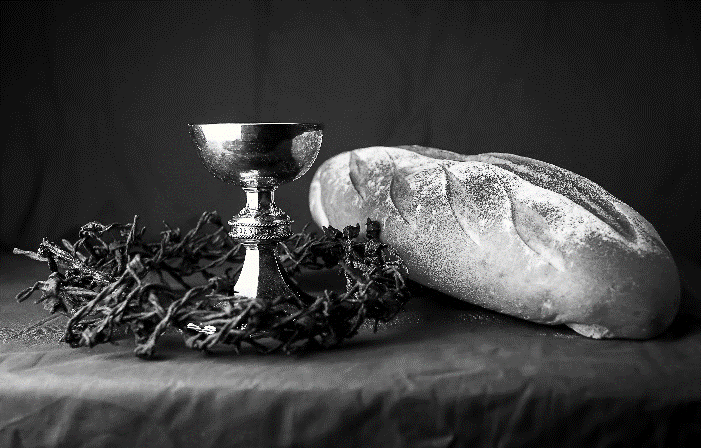 Our Father, who art in heaven,hallowed be thy name,thy kingdom come,thy will be done,on earth as it is in heaven.Give us this day our daily bread;and forgive us our trespasses,as we forgive thosewho trespass against us;and lead us not into temptation,but deliver us from evil.For thine is the kingdom,and the power, and the glory,forever and ever. Amen.INVITATION TO COMMUNION - Certified gluten-free crackers are in the bowl on the communion plate.Come and taste the joy of God!HOLY COMMUNIONPRAYER AFTER COMMUNIONHoly One,we thank you for the healingthat springs forth abundantly from this table.Renew our strength to do justice,love kindness,and journey humbly with you.Amen.SENDINGBLESSINGThe God who faithfully brings forth justiceand breaks the oppressor’s rod☩ bless, strengthen, and uphold you,today and always.Amen.SONG	May the God of Hope Go With Us	ACS 984DISMISSAL Go in peace. Follow the way of Jesus.Thanks be to God.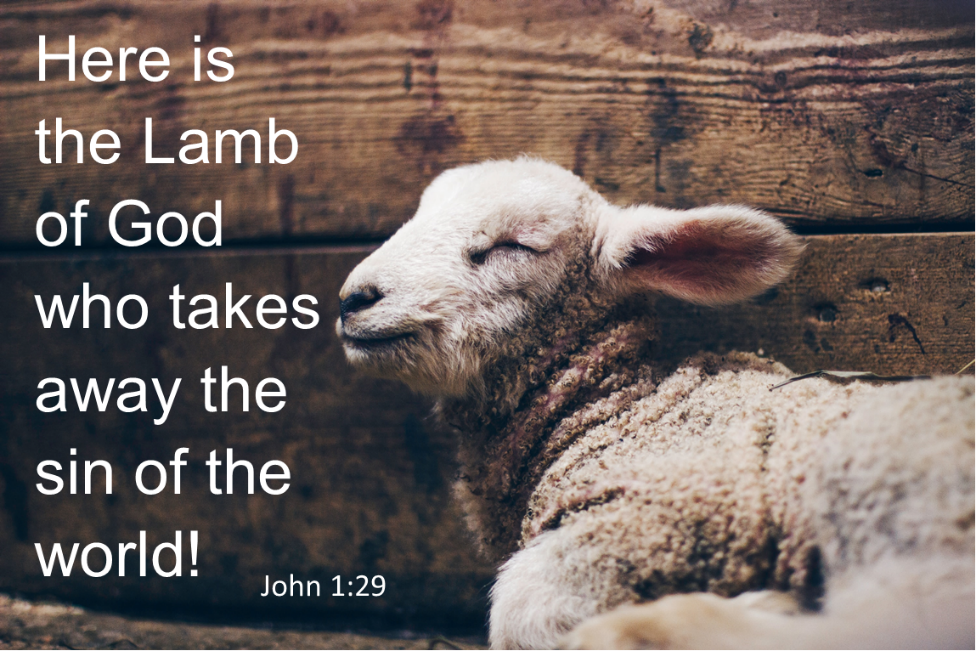 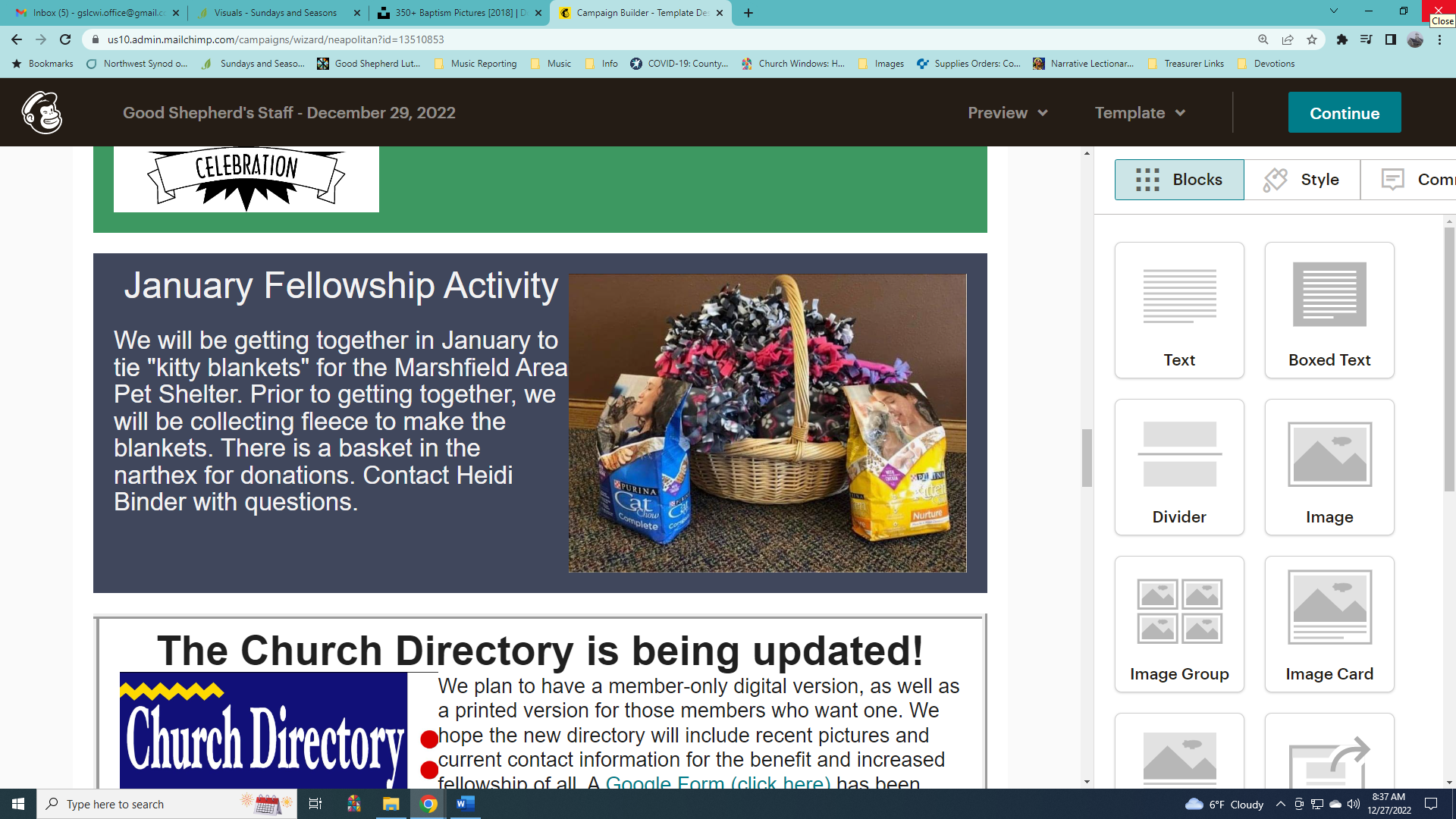 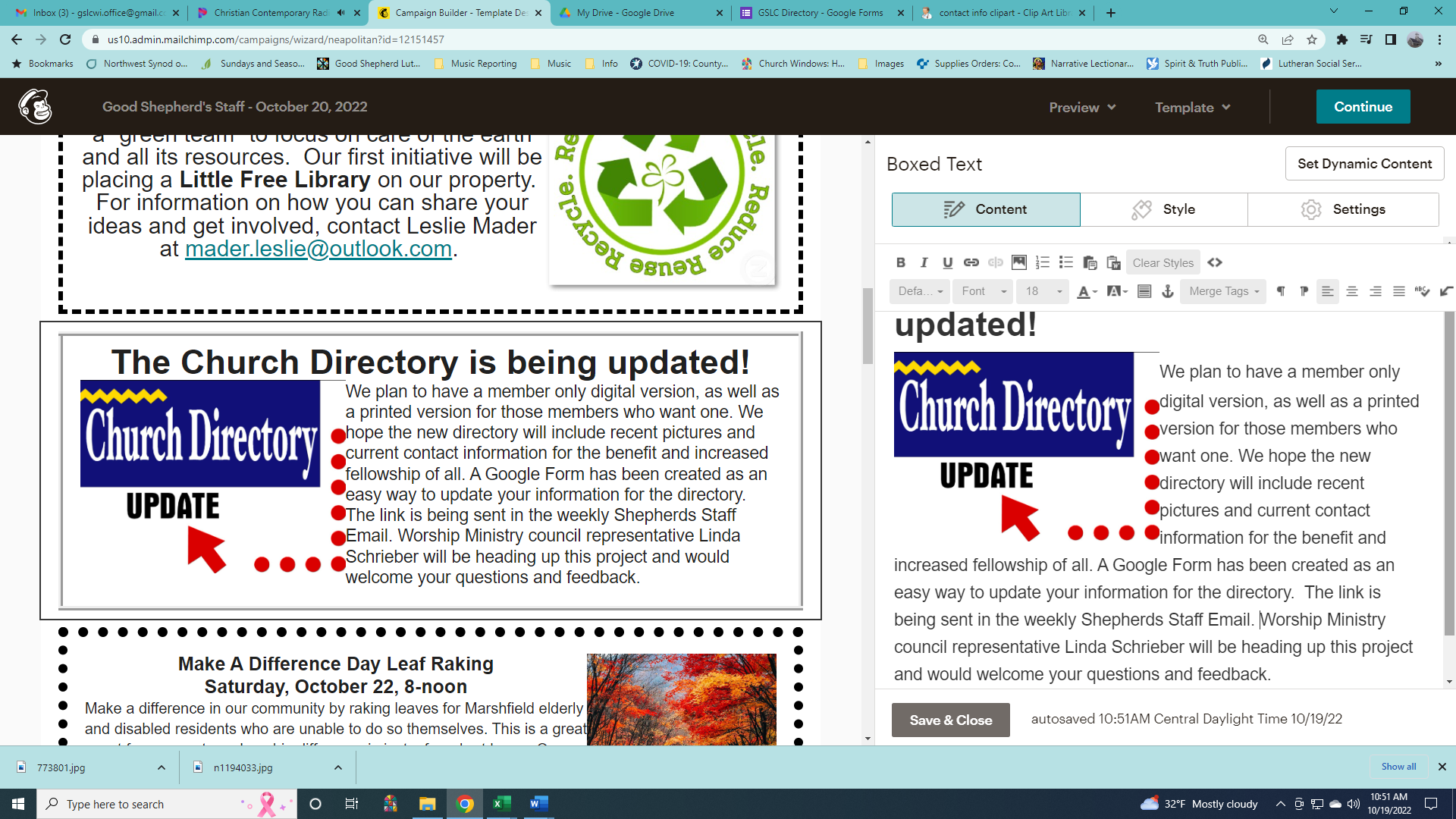 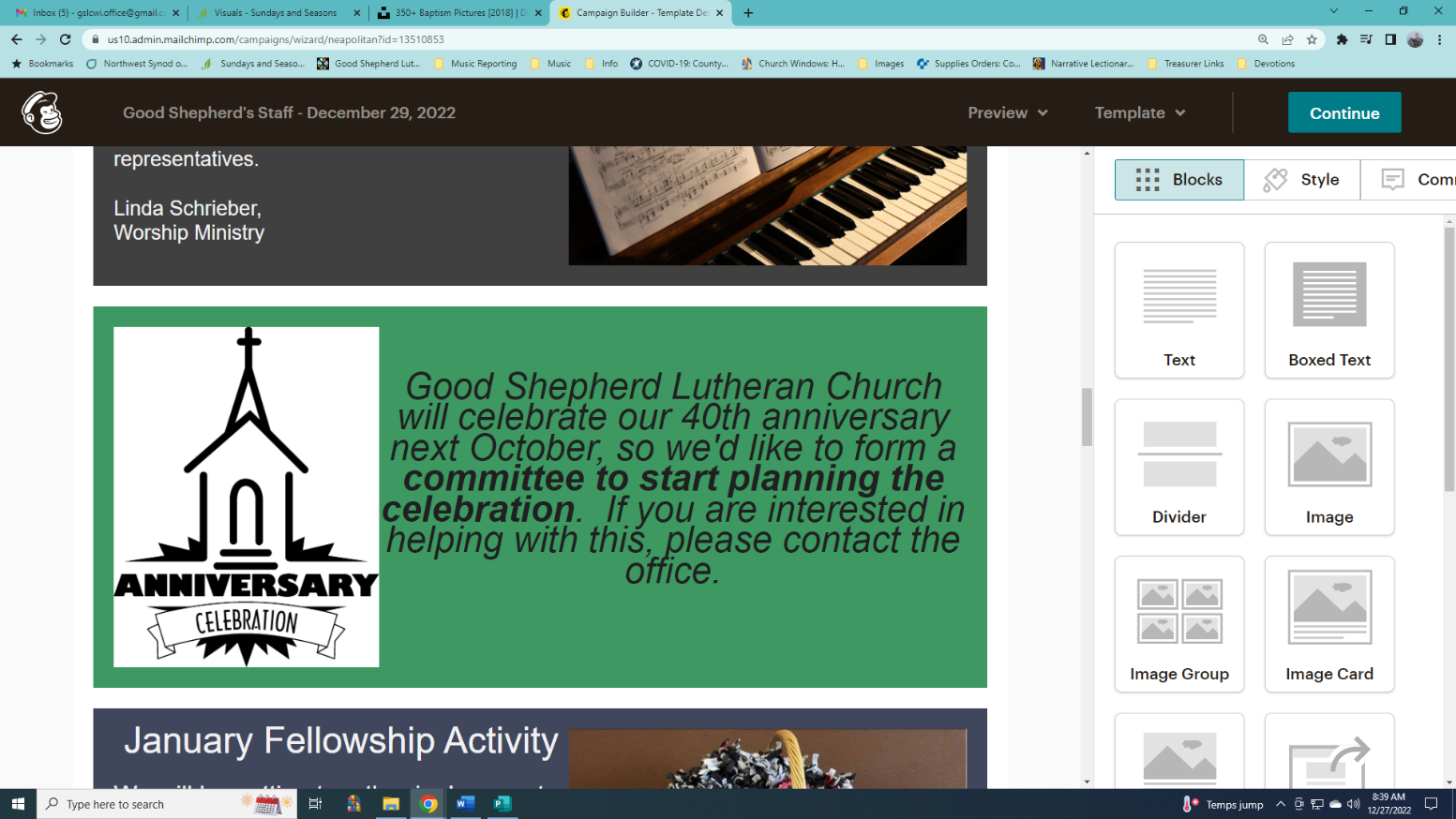 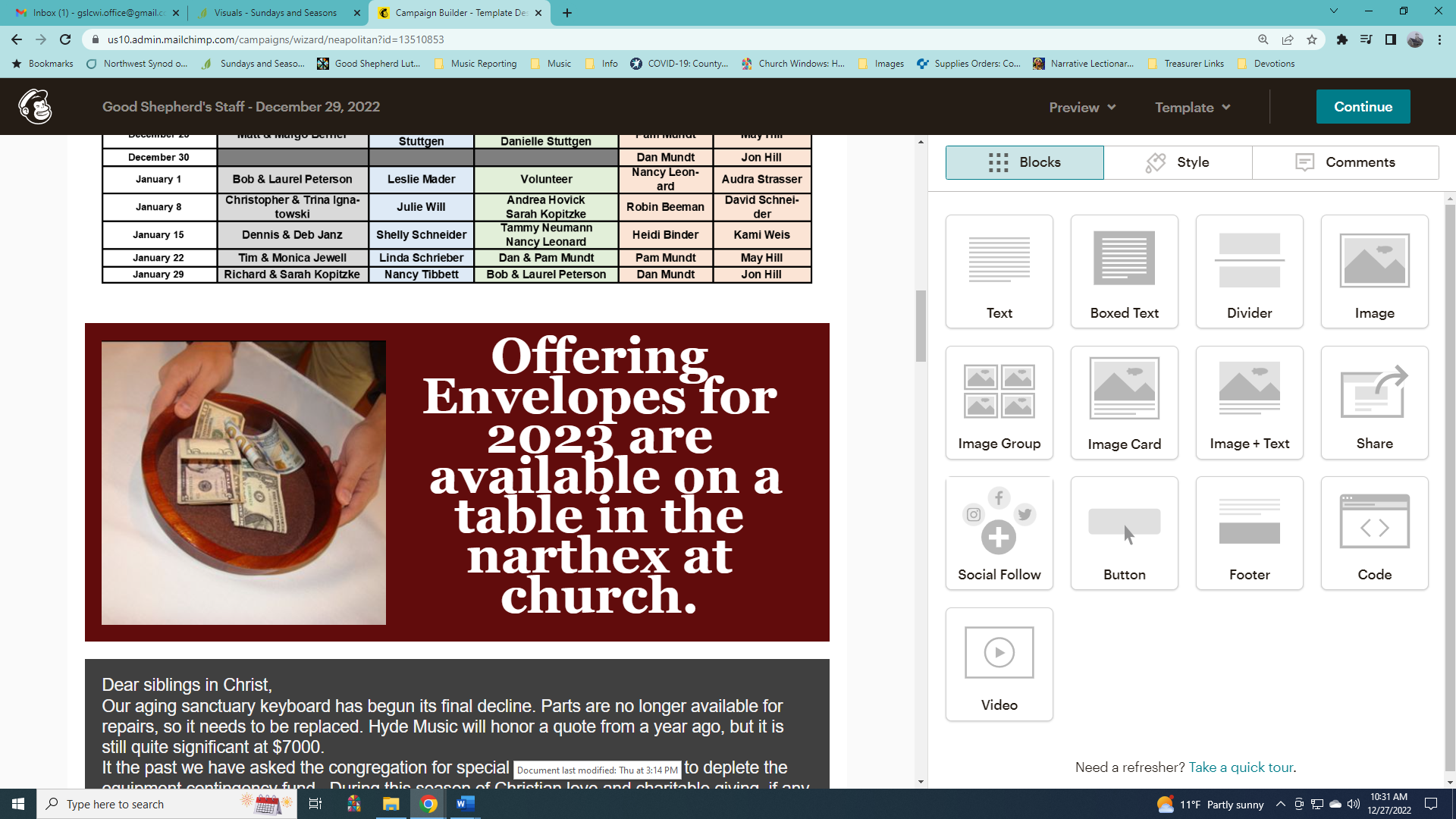 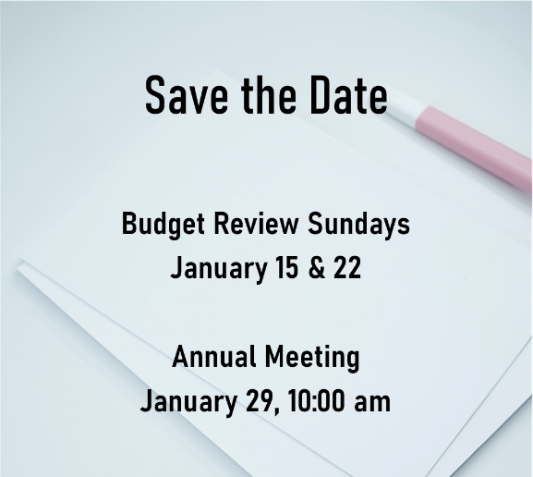 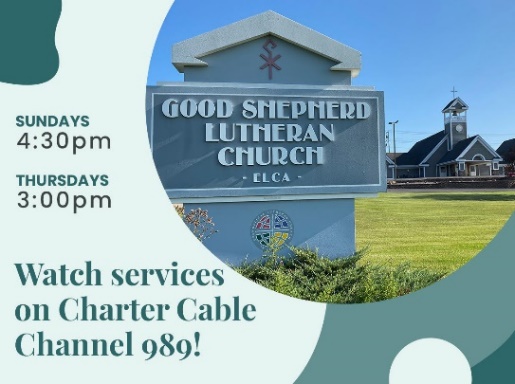 Pastor: Rev. Katie AndersonMusic Director: Rev. Lois SwansonPastor’s Cell: (715) 245-1943Office Phone: (715) 387-2731Pastor Email: gslcwi.pastor@gmail.comOffice Email: gslcwi.office@gmail.comWebsite: GoodShepherdMarshfield.orgwww.facebook.com/gslcwiComing up at GSLCComing up at GSLCComing up at GSLCSunday, January 159:00 amWorship ServiceSecond Sunday after EpiphanyJohn 1:29-42; Revelation of Christ as the Lamb of God.NO Sunday SchoolBudget Review (council members available)Tuesday, January 179:30-10:30 amChildren’s of WI playgroup – all parents & children under 4 welcome2:00 pmChapel at Three Oaks7:00 pmAA meeting in the fellowship hallWednesday, January 187:00 pmMidweek Worship Service7:30 pmConfirmation Class for 7th & 8th gradeThursday, January 199:00am-12:00pmHost our Conference Pastor MeetingSunday, January 229:00 amWorship ServiceThird Sunday after EpiphanyMatthew 4:12-23; Revelation of Christ as a prophet.Sunday SchoolBudget Review (council members available)Upcoming Worship AssistantsUpcoming Worship AssistantsUpcoming Worship AssistantsUpcoming Worship AssistantsUpcoming Worship AssistantsUpcoming Worship AssistantsUsherLectorCommunionOffering CountersOffering CountersJanuary 15Dennis & Deb JanzShelly SchneiderTammy NeumannNancy LeonardHeidi BinderKami WeisJanuary 22Tim & Monica JewellLinda SchrieberDan & Pam MundtPam MundtMay HillJanuary 29Richard & Sarah KopitzkeNancy TibbettBob & Laurel PetersonDan MundtJon Hill